                                                                                                                                 УТВЕРЖДАЮ                                                                                                                                 Заведующая МБДОУ                                                                                                                                                                                                                                    «Детский сад №26 «Росинка»                                                                                                                                                                                                                                                                                                    _____________ Северина Н.А.                                                                                                                                                                                                                                                                                                                                                                                                                                                                                                                                 «______»__________2017 г.Методические рекомендации по организации образовательного процесса с детьми с особыми образовательными потребностями МБДОУ «Детский сад №26 «Росинка»«ОСОБЕННОСТИ ВЗАИМОДЕЙСТВИЯ С ДОШКОЛЬНИКАМИ С СДВГ»Разработана в соответствии С ФЕДЕРАЛЬНЫМ ГОСУДАРСТВЕННЫМ ОБРАЗОВАТЕЛЬНЫМ СТАНДАРТОМ ДОШКОЛЬНОГО ОБРАЗОВАНИЯ                                                                Авторы-составители:                                                                                         Старший методист Полюхович В.В.                                                                                     Педагог-психолог Давыдова Е.В. п.Нагорный, Елизовский район2017 г.СодержаниеПояснительная записка……………………………………………………………….3Целевой раздел…………………………………………………………………….4    1.1. Цели и задачи…………………………………………………………………..4Содержательный раздел………………………………………………………….52.1. Особенности детей дошкольного возраста с особыми образовательными потребностями (СДВГ)…………………………………………………………….52.2. Характеристики понятий присущих детям дошкольного возраста с СДВГ.62.3. Методические аспекты взаимодействия педагога и воспитанника с СДВГ...8   2.3.1. Общие рекомендации для воспитателей, работающих с детьми с ЗПР…8  2.3.2. Практические рекомендации педагогам и специалистам при взаимодействии с детьми с СДВГ ……………………………………………….92.3.3. Методические аспекты применения игр для детей с СДВГ …………….112.3.4. Методические рекомендации для родителей детей с СДВГ……………13Организационный раздел……………………………………………………….153.1. Особенности режима дня…………………………………………………….153.2. Игры для детей с СДВГ……………………………………………………….15Список литературы…………………………………………………………………..19Пояснительная запискаВ России синдром дефицита внимания стал диагностироваться не более десяти лет назад, вслед за появившимися работами европейских и американских исследователей. Первоначально его рассматривали в сочетании с гиперактивным поведением ребенка, описывая характерное двигательное беспокойство ребенка и невозможность длительного сосредоточения на каком-либо объекте. Данный синдром был описан на детях с нормальным интеллектом. Дети этой категории, несмотря на хороший интеллект, часто оказывались, в дальнейшем, неуспевающими в школе или относились к «детям с проблемами».Были попытки расценивать синдром дефицита внимания с гиперактивностью как вид «задержки психического развития» или вариант «минимальной мозговой дисфункции». Такой подход связан с тем, что причинами возникновения синдрома назывались все те же остаточные явления раннего органического поражения головного мозга в период внутриутробного формирования плода или в первые месяцы жизни ребенка. Несколько позже специалистами было высказано мнение, что синдром дефицита внимания можно наблюдать и у детей без признаков гиперактивного поведения.На сегодняшний день отмечается увеличение количества детей с СДВГ, в виду отсутствия на территории Камчатского края достаточного количества мест в дошкольных образовательных учреждениях (ДОУ) коррекционной направленности, многие из детей с указанными ранее особенностями приходят в дошкольные образовательные учреждения общеразвивающей направленности (в соответствии с Федеральным государственным образовательным стандартом дошкольного образования, утвержденного приказом Министерства образования и науки Российской Федерации от 17 октября 2013 г.  N 1155 данная категория дошкольников имеет право посещать ДОУ общеразвивающей направленности).У администрации и педагогов должно быть достаточное количество теоретических представлений и практических рекомендаций, затрагивающих организацию взаимодействия педагогов с детьми с СДВГ и т.д. раскрывающих способы и формы работы с данной категорией воспитанников.Данные методические рекомендации призваны оказать методическую помощь воспитателям и специалистам ДОУ при поддержке педагога-психолога, работающим в группах имеющих ребенка (детей) дошкольного возраста с СДВГ и их родителям.1. Целевой раздел1.1. Цели и задачиОсновная цель педагогического взаимодействия с детьми с синдромом дефицита внимания и гиперреактивностью – создание условий для всестороннего развития ребенка с СДВГ в целях обогащения его социального опыта и гармоничного включения в коллектив сверстников. А также формирование у педагогов навыков работы с категорией детей с СДВГ.Задачи:Расширять представления педагогов и специалистов о разных категориях воспитанников с особыми образовательными потребностями (СДВГ).Создать базу данных игр и методических материалов для работы с детьми с СДВГ.Создать условия для реализации образовательного процесса в рамках организованной образовательной деятельности, в ходе режимных моментов и в ходе индивидуальной работы.Формировать у педагогов и родителей чувства толерантности к детям с синдромом дефицита внимания (см. Основная образовательная программа дошкольного образования «От рождения до школы» под редакцией Н. Е. Вераксы, М.А. Васильевой, Т. С. Комаровой)2. Содержательный раздел2.1. Особенности детей дошкольного возраста с особыми образовательными потребностями (СДВГ)Хотя порой бывает трудно отличить просто подвижного ребенка от гиперактивного, существует ряд характерных критериев. Гиперактивный ребенок наверняка проявлял себя подобным образом и в младенческом возрасте: он много плакал, мало спал, имел сбитый режим сна, его трудно было успокоить, он страдал от коликов, плохо ел, был раздражителен, не любил, когда его жалели, вздрагивал от каждого звука, все время хотел пить, колотился головой в кровати, у него все время текли слюнки. К категории гиперактивных можно отнести таких детей, у которых после трех лет на протяжении хотя бы полугода сохраняются следующие устойчивые симптомы: Ребенок неловок или подвержен травмам. Ребенок непоседлив, не может даже короткий период усидеть или устоять на одном месте. Часто агрессивен. Перескакивает с одного занятия на другое, невнимателен и ни одно дело не доводит до конца.Обостренно реагирует на мелочи, его трудно успокоить.Все время плохо спит. Имеет низкую самооценку.Не умеет ждать своей очереди. Все трогает руками, мешается под ногами. Страдает от задержки речи или, наоборот, излишне болтлив. Имеет плохой аппетит и страдает от постоянной жажды. Совершает опасные поступки, не осознавая последствий. Не любит перемен. *Если в возрасте до 7 лет проявляются хотя бы шесть из перечисленных признаков, педагог может предположить (но не поставить диагноз!), что ребенок, за которым он наблюдает, гиперактивен.2.2. Характеристики понятий присущих детям дошкольного возраста с СДВГОбщаясь с родителями воспитанника с СДВГ в тактичной форме может рекомендовать родителям обратиться к специалисту: психологу или невропатологу. Важно убедить родителей, что ребенку необходима помощь специалиста, которая будет осуществляться совместно с работниками ДОУ.2.3. Методические аспекты взаимодействия педагога и воспитанника с СДВГОчевидно, что традиционная организованная образовательная деятельность детям данной категории не интересна и малоэффективна. Возникает необходимость поиска различных путей и методов, способствующих более качественному усвоению необходимых знаний, обозначенных программой образования.2.3.1. Общие рекомендации для воспитателей, работающих с детьми с СДВГВ организации помощи гиперактивным детям и их родителям необходимо и взаимодействие всех сотрудников ДОУ. Работа педагога-психолога в данном взаимодействии неоценима. Выполнение воспитателем ряда его рекомендаций позволяет нормализовать взаимоотношения педагога с «трудным» ребенком и его родителями, помогает ребенку достигать более высоких результатов во время организованной образовательной деятельности (ООД) в процессе образования.Психолог предоставляет воспитателю подробные сведения о природе гиперактивности, о характере поведения детей с СДВГ в ДОУ. Подчеркивает, что работа должна строиться на индивидуальной основе, уделяя внимание их отвлекаемости, слабой саморегуляции и самоорганизации. Общие рекомендации:Целесообразно по возможности игнорировать вызывающие поступки и поощрять хорошее поведение ребенка.Во время ООД важно ограничивать до минимума отвлекающие факторы. Этому, в частности, может способствовать оптимальный выбор места для гиперактивного воспитанника в группе за столом – в центре помещения напротив стола воспитателя. Ребенку должна быть предоставлена возможность в случаях затруднений быстро обратиться за помощью к педагогу. Его ООД необходимо строить по четко распланированному, стереотипному распорядку, используя для этого специальный календарь или дневник. Задания, предлагаемые во время ООД, следует разъяснять ребенку отдельно или, ни в коем случае не сопровождая ироничным объяснением, что делается это специально для «нашего особого мальчика» (девочки). На определенный отрезок времени ребенку дается лишь одно задание. Если предстоит выполнить большое задание, оно предлагается в виде последовательных частей, и педагог периодически контролирует ход работы над каждой из частей, внося необходимые коррективы. Во время образовательной деятельности предусматриваются возможности для двигательной «разрядки»: физ. минуток, спортивных упражнений.2.3.2. Практические рекомендации педагогам и специалистам при взаимодействии с детьми с СДВГ2.3.3. Методические аспекты применения игр для детей с СДВГПодбирая игры (особенно подвижные) для гиперактивных детей, необходимо учитывать следующие особенности таких детей: дефицит внимания, импульсивность, очень высокую активность, а также неумение длительное время подчиняться групповым правилам, выслушивать и выполнять инструкции (заострять внимание на деталях), быструю утомляемость. В игре им трудно дожидаться своей очереди и считаться с интересами других. Поэтому включать таких детей в коллективную работу целесообразно поэтапно. Начинать можно с индивидуальной работы, затем привлекать ребенка к играм в малых подгруппах и только после этого переходить к коллективным играм. Желательно использовать игры с четкими правилами, способствующие развитию внимания. Тренировку слабых функций тоже следует проводить поэтапно. На первых порах надо подбирать такие упражнения и игры, которые способствовали бы развитию только одной функции. Например, игры, направленные на развитие только внимания или игры, которые учат ребенка контролировать свои импульсивные действия. Отдельным этапом в работе может стать использование игр, которые помогут ребенку приобрести навыки контроля двигательной активности.Игры на тренировку одной функцииПроведя работу по тренировке одной слабой функции и получив результаты, можно подбирать игры на тренировку сразу двух функций. Как уже отмечалось, начинать лучше с индивидуальных форм работы, чтобы ребенок мог четко усвоить требования педагога, а затем постепенно вовлекать его в коллективные игры. При этом надо стараться увлечь ребенка, сделать так, чтобы ему было интересно. Когда же у него появится опыт участия в играх и упражнениях, направленных на развитие сразу двух слабых функций (внимание и контроль импульсивности, внимание и контроль двигательной активности и др.), можно переходить к более сложным формам работы по одновременной (в одной и той же игре) отработке всех трех функций. Игры на тренировку двух и трех функцийКаждый педагог по своему усмотрению может расширить этот перечень, используя указанные игры как для индивидуальной, так и для групповой работы (в зависимости от этапа и целей занятия). 2.3.4. Методические рекомендации для родителей детей с СДВГУспех образования детей с особыми образовательными потребностями во многом определяется тем, насколько четко организована преемственность в работе педагогов и специалистов ДОУ с родителями воспитанников.1. Гиперактивные дети имеют огромный дефицит физического и эмоционального контакта с матерью. В силу своей повышенной активности они как бы сами «уходят», отстраняются от таких контактов с матерью, но на самом деле глубоко нуждаются в них. Из-за отсутствия этих важных контактов чаще всего и возникают нарушения в эмоциональной сфере: тревожность, неуверенность, возбудимость, негативизм. А они, в свою очередь, отражаются на умении ребенка контролировать себя, сдерживаться, быть внимательным, переключаться на другое.2. Гиперактивному ребенку требуется постоянная психологическая поддержка. Как и другие дети, он хочет быть успешным в делах, за которые берется, однако чаще всего ему это не удается. Поэтому родителям следует продумывать все поручения, которые они дают ребенку, и помнить: ребенок будет делать только то, что ему интересно, и будет заниматься этим лишь до тех пор, пока ему не надоест. Как только ребенок устал, его следует переключить на другой вид деятельности. 3. Необходимо также позаботиться о рабочем месте ребенка. Оно должно быть тихим и спокойным — не около телевизора или постоянно открывающихся дверей, а там, где ребенок мог бы заниматься без помех. В ходе выполнения домашнего задания родителям желательно находиться рядом и при необходимости помогать беспокойному сыну или дочке. 4. Если ребенок в чем-то неправ, родителям не следует читать ему нотация, так как длинная речь не будет до конца выслушана и осознана. Лучше заранее установить правила поведения и систему поощрений и наказаний. Как уже отмечалось выше, требования к ребенку должны быть конкретными, четкими и выполнимыми. 5. Нельзя принуждать ребенка просить прощения и давать обещания: «Я буду хорошо себя вести», «Я буду всегда тебя слушаться». Можно, например, договориться с ребенком, что он «не будет обижать кошку» или «с сегодняшнего дня начнет ставить ботинки на место». На отработку каждого из этих конкретных требований может уйти много времени (две—четыре недели и больше). Однако, не отработав одного пункта, не переходите к следующему. Наберитесь терпения и постарайтесь довести начатое дело до конца. Потом можно будет добиваться выполнения другого конкретного требования. Правила взаимодействия с детьми с СДВГПомните о том, что присущие детям с СДВГ трудности хотя и неизбежны, но могут удерживаться под разумным контролем с помощью перечисленных мер:
В своих отношениях с ребенком придерживайтесь «позитивной модели». Хвалите его в каждом случае, когда он этого заслужил, подчеркивайте успехи. Это поможет укрепить уверенность ребенка в собственных силах.Избегайте повторения слов «нет» и «нельзя».Говорите сдержанно, спокойно, мягко.Давайте ребенку только одно задание на определенный отрезок времени, чтобы он мог его завершить.Для подкрепления устных инструкций используйте зрительную стимуляцию.Поощряйте ребенка за все виды деятельности, требующие концентрации внимания (например, работа с кубиками, раскрашивание, выбор заданий зависит от возраста ребенка, его интересов). Поддерживайте дома четкий распорядок дня. Время приема пищи, выполнение домашних заданий и сна ежедневно должно соответствовать этому распорядку. Избегайте мест и ситуаций большого скопления людей. Пребывание в крупных магазинах, на рынках, в ресторанах и т.п. оказывает на ребенка чрезмерное стимулирующее действие. Во время игр ограничивайте ребенка лишь одним партнером.Оберегайте ребенка от утомления, поскольку оно приводит к снижению самоконтроля и нарастанию гиперактивности.  Давайте ребенку больше возможностей расходовать избыточную энергию. Полезна ежедневная физическая активность на свежем воздухе, длительные прогулки, бег, спортивные занятия.3. Организационный раздел3.1. Особенности режима дняРежим дня и недели в группе для ребенка с СДВГ может быть гибким (кто-то может находиться в саду в режиме полного дня, кто-то ежедневно до сна, кто-то только 2–3 дня до обеда).Организация деятельности группы может модифицироваться в соответствии с динамикой развития ситуации в группе. При планировании работы необходимо учитывать баланс между спокойными и активными педагогическими мероприятиями, ООД в помещении и на воздухе, индивидуальной работой, работой в малых и больших группах, структурированным и неструктурированным образованием.3.2. Игры для детей с СДВГ«Найди отличие» (Лютова Е.К., Монина Г.Б.)Цель: развитие умения концентрировать внимание на деталях. Описание: ребенок рисует любую несложную картинку (котик, домик и др.) и передает ее взрослому, а сам отворачивается. Взрослый дорисовывает несколько деталей и возвращает картинку. Ребенок должен заметить, что изменилось в рисунке. Затем взрослый и ребенок могут поменяться ролями. Методические рекомендации: игру можно проводить и с группой детей. В этом случае дети по очереди рисуют на доске какой-либо рисунок и отворачиваются (при этом возможность движения не ограничивается). Взрослый дорисовывает несколько деталей. Дети, взглянув на рисунок, должны сказать, какие изменения произошли. «Разговор с руками» (Шевцова И.В.)Цель: научить детей контролировать свои действия. Описание и методические рекомендации: Если ребенок подрался, что-то сломал или причинил кому-нибудь боль, можно предложить ему такую игру: обвести на листе бумаги силуэт ладоней. Затем предложите ему оживить ладошки — нарисовать им глазки, ротик, раскрасить цветными карандашами пальчики. После этого можно затеять беседу с руками. Спросите: «Кто вы, как вас зовут?», «Что вы любите делать?», «Чего не любите?», «Какие вы?». Если ребенок не подключается к разговору, проговорите диалог сами. При этом важно подчеркнуть, что руки хорошие, они многое умеют делать (перечислите, что именно), но иногда не слушаются своего хозяина. Закончить игру нужно «заключением договора» между руками и их хозяином. Пусть руки пообещают, что в течение 2-3 дней (сегодняшнего вечера или, в случае работы с гиперактивными детьми, еще более короткого промежутка времени) они постараются делать только хорошие дела: мастерить, здороваться, играть и не будут никого обижать. Если ребенок согласится на такие условия, то через заранее оговоренный промежуток времени необходимо снова поиграть в эту игру и заключить договор на более длительный срок, похвалив послушные руки и их хозяина. «Говори!» (Лютова Е.К., Монина Г.Б.)Цель: развитие умения контролировать импульсивные действия. Описание: Скажите детям следующее: «Ребята, я буду задавать вам простые и сложные вопросы. Но отвечать на них можно будет только тогда, когда я дам команду: «Говори!» Давайте потренируемся: «Какое сейчас время года?» «Кричалки—шепталки—молчалки» (Шевцова И.В.)Цель: развитие наблюдательности, умения действовать по правилу, волевой регуляции. Описание: Из разноцветного картона надо сделать 3 силуэта ладони: красный, желтый, синий. Это — сигналы. Когда взрослый поднимает красную ладонь — «кричалку» можно бегать, кричать, сильно шуметь; желтая ладонь — «шепталка» — можно тихо передвигаться и шептаться, на сигнал «молчалка» — синяя ладонь — дети должны замереть на месте или лечь на пол и не шевелиться. Заканчивать игру следует «молчанками». «Гвалт» (Коротаева Е.В., 1997)Цель: развитие концентрации внимания. Описание: Один из участников (по желанию) становится водящим и выходит за дверь. Группа выбирает какую-либо фразу или строчку из известной всем песни, которую распределяют так: каждому участнику по одному слову. Затем входит водящий, и игроки все одновременно, хором, начинают громко повторять каждый свое слово. Водящий должен догадаться, что это за песня, собрав ее по словечку. Методические рекомендации: Желательно, чтобы до того как войдет водящий, каждый ребенок повторил вслух доставшееся ему слово. «Морские волны» (Лютова Е.К., Монина Г. Б.)Цель: научить детей переключать внимание с одного вида деятельности на другой, способствовать снижению мышечного напряжения. Описание: По сигналу педагога «Штиль» все дети в классе «замирают». По сигналу «Волны» дети по очереди встают за своими партами. Сначала встают ученики, сидящие за первыми партами. Через 2-3 секунды поднимаются те, кто сидит за вторыми партами и т.д. Как только очередь доходит до обитателей последних парт, они встают и все вместе хлопают в ладоши, после чего дети, вставшие первыми (за первыми партами), садятся и т.д. По сигналу учителя «Шторм» характер действий и последовательность их выполнения повторяется, с той лишь разницей, что дети не ждут 2-3 секунды, а встают друг за другом сразу. Закончить игру надо командой «Штиль». «Ласковые лапки»Цель: снятие напряжения, мышечных зажимов, снижение агрессивности, развитие чувственного восприятия, гармонизация отношений между ребенком и взрослым.Описание: Взрослый подбирает 6-7 мелких предметов различной фактуры: кусочек меха, кисточку, стеклянный флакон, бусы, вату и т. д. Все это выкладывается на стол. Ребенку предлагается оголить руку по локоть; воспитатель объясняет, что по руке будет ходить «зверек» и касаться ласковыми лапками. Надо с закрытыми глазами угадать, какой «зверек» прикасается к руке – отгадать предмет. Прикосновения должны быть поглаживающими, приятными.Вариант игры: «зверек» будет прикасаться к щеке, колену, ладони. Можно поменяться с ребенком местами.«Броуновское движение»Цель: развитие умения распределять внимание.Описание: Все дети стают в круг. Ведущий вкатывает в центр круга один за другим теннисные мячики. Детям сообщаются правила игры: мячи не должны останавливаться и выкатываться за пределы круга, их можно толкать ногой или рукой. Если участники успешно выполняют правила игры, ведущий вкатывает дополнительное количество мячей. Смысл игры – установить командный рекорд по количеству мячей в круге.«Передай мяч»Цель: снять излишнюю двигательную активность.Описание: Сидя на стульях или стоя в кругу, играющие стараются как можно быстрее передать мяч, не уронив его, соседу. Можно в максимально быстром темпе бросать мяч друг другу или передавать его, повернувшись спиной в круг и убрав руки за спину. Усложнить упражнение можно, попросив детей играть с закрытыми глазами или используя в игре одновременно несколько мячей.«Запрещенное движение»Цель: игра с четкими правилами организует, дисциплинирует детей, сплачивает играющих, развивает быстроту реакции и вызывает здоровый эмоциональный подъем.Описание: Дети стоят лицом к ведущему. Под музыку с началом каждого такта они повторяют движения, которые показывает ведущий. Затем выбирается одно движение, которое нельзя будет выполнять. Тот, кто повторит запрещенное движение, выходит из игры.Методические рекомендации: Вместо показа движения можно называть вслух цифры. Участники игры повторяют хором все цифры, кроме одной, запрещенной, например, цифры 5. Когда дети ее услышат, они должны будут хлопнуть в ладоши (или покружиться на месте). и т.п. см. список литературы.Список литературы:Заваденко Н.Н. Как понять ребенка: дети с гиперактивностью и дефицитом внимания. – М., 2000.Пальчиковая гимнастика: пособие для родителей и педагогов/ Е.С. Анищенкова. – М.: АСТ 2009г. Сиротюк А.Л. Синдром дефицита внимания с гиперактивностью. Диагностика, коррекция и практические рекомендации родителям и педагогам. - М.: ТЦ Сфера, 2002 – 128 с.Халецкая О.В., Трошин В.М. Минимальные дисфункции мозга в детском возрасте. Н. Новгород, 1995.Шанина Г.Е. Упражнения специального кинезиологического комплекса для восстановления межполушарного взаимодействия у детей и подростков: Учебное пособие. М., 1999Ясюкова Л.А. Оптимизация обучения и развития детей с ММД. Диагностика и компенсация минимальных мозговых дисфункций. Методическое руководство. – СПб, ГП Иматон, 1997 – 80 с.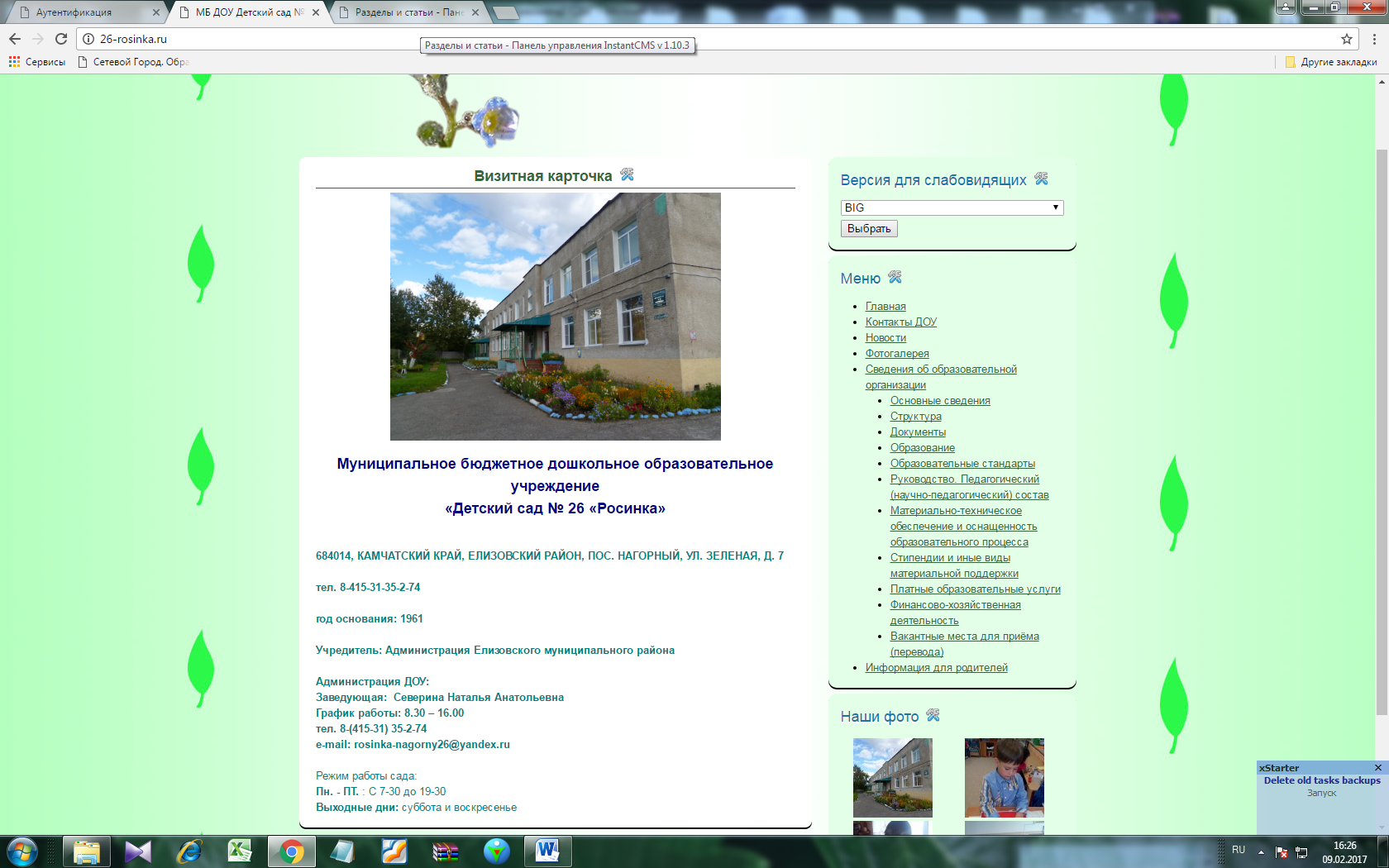 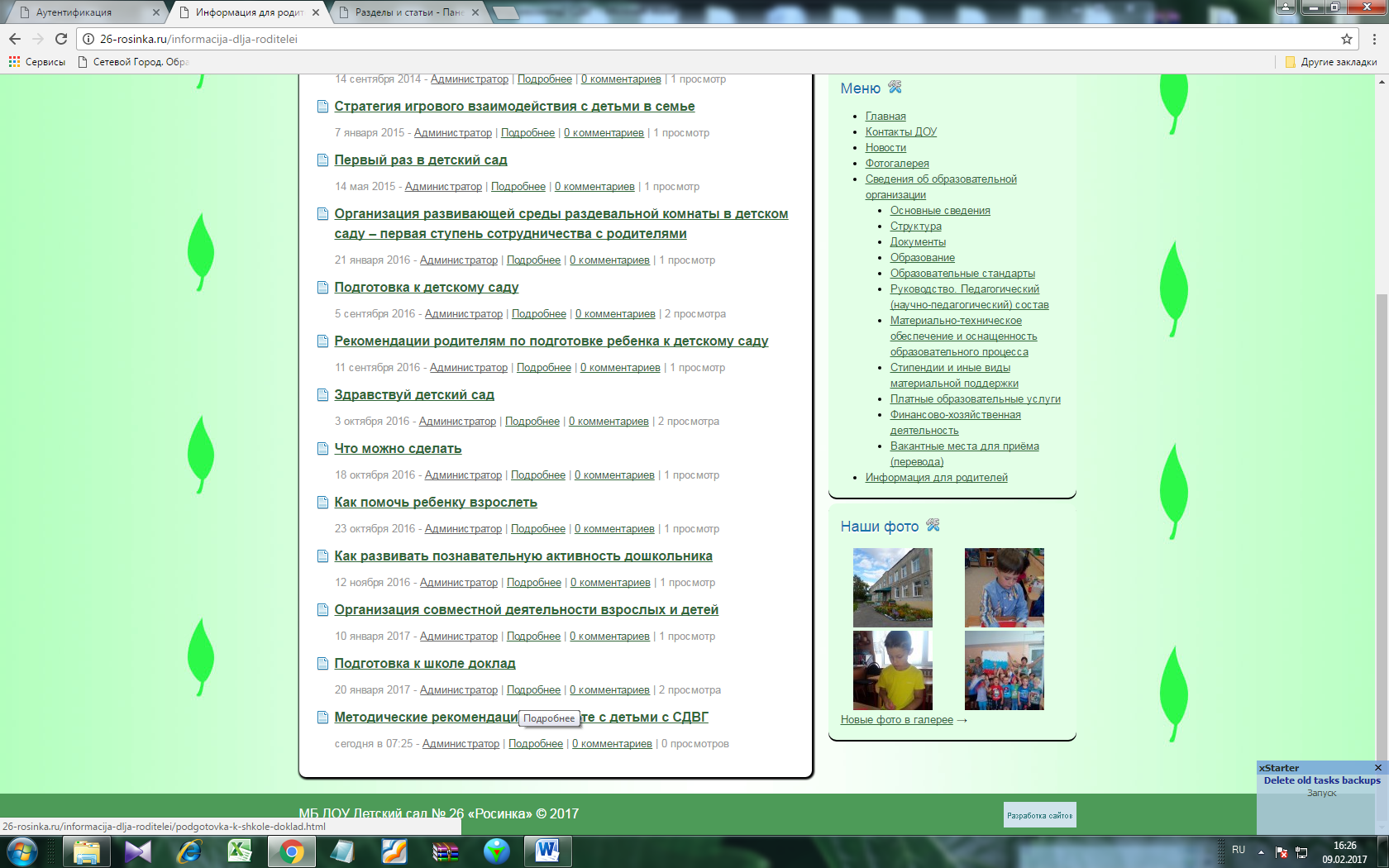 ПонятиеХарактеристикаДефицит активного внимания1. Непоследователен, ему трудно долго удерживать внимание. 2. Не слушает, когда к нему обращаются. 3. С большим энтузиазмом берется за задание, но так и не заканчивает его. 4. Испытывает трудности в организации. 5. Часто теряет вещи. 6. Избегает скучных и требующих умственных усилий заданий. 7. Часто бывает забывчив. Двигательная расторможенность 8. Постоянно ерзает. 9. Проявляет признаки беспокойства (барабанит пальцами, двигается в кресле, бегает, забирается куда-либо). 10. Спит намного меньше, чем другие дети, даже во младенчестве. 11. Очень говорлив. Импульсивность1. Начинает отвечать, не дослушав вопроса. 2. Не способен дождаться своей очереди, часто вмешивается, прерывает. 3. Плохо сосредоточивает внимание. 4. Не может дожидаться вознаграждения (если между действием и вознаграждением есть пауза). 5. Не может контролировать и регулировать свои действия. Поведение слабо управляемо правилами. 6. При выполнении заданий ведет себя по-разному и показывает очень разные результаты. (На некоторых занятиях ребенок спокоен, на других — нет, на одних уроках он успешен, на других — нет). НевнимательностьИз перечисленных ниже признаков хотя бы шесть должны сохраняться не менее 6 мес.: 
Неспособность сосредоточиться на деталях.Ошибки по невнимательности.Неспособность вслушиваться в обращенную речь. Неспособность доводить задания до конца. Низкие организаторские способности. Отрицательное отношение к заданиям, требующим умственного напряжения. Потери необходимых предметов при выполнении задания.Отвлекаемость на посторонние раздражители. 3абывчивость.Гиперактивность и импульсивностьИз перечисленных ниже признаков хотя бы четыре должны сохраняться не менее 6 мес.: 
Ребенок суетлив, не может сидеть спокойно, бесцельно ерзает, бегает, карабкается и т.п.Вскакивает с места без разрешения. «Влезает» в разговор старших, занятия других детей. Не может играть в тихие игры, отдыхать. Выкрикивает ответ, не дослушав вопрос. Не может дождаться своей очереди. Особенности поведенияпоявляются до 8 лет; обнаруживаются по меньшей мере в двух сферах деятельности; не обусловлены психотическими, тревожными, аффективными, диссоциативными расстройствами и психопатиями; вызывают психологический дискомфорт и дезадаптацию;наличие невнимательности или гиперактивности и импульсивности (или всех этих проявлений одновременно), не соответствующих возрастной норме.Дополнительные признакинарушения координации (выявляются примерно в половине случаев СДВГ), тонких движений, равновесия, зрительно-пространственной координации;эмоциональные нарушения (неуравновешенность, вспыльчивость, нетерпимость к неудачам);нарушения отношений с окружающими вследствие «плохого поведения»;парциальные задержки развития при сохранном интеллекте;нарушения сна. Компоненты подлежащие изменениюСодержание1. Изменение окруженияИзучите нейропсихологические особенности детей с синдромом дефицита внимания и гиперактивности.Работу с гиперактивным ребенком стройте индивидуально. Гиперактивный ребенок всегда должен находиться перед глазами педагога, в центре групповой комнаты, прямо у доски.Оптимальное место в группе для гиперактивного ребенка — первый стол напротив стола воспитателя или в среднем ряду.Разрешайте гиперактивному ребенку через каждые 20 минут вставать и ходить в конце групповой комнаты.Предоставьте ребенку возможность быстро обращаться к вам за помощью в случае затруднения.Направляйте энергию гиперактивных детей в полезное русло: вымыть доску, раздать краски, карандаши.2. Создание положительной мотивации на успехВведите знаковую систему оценивания.Чаще хвалите ребенка.Расписание индивидуальной работы должно быть постоянным.Избегайте завышенных или заниженных требований к воспитаннику с СДВГ.Вводите проблемное обучение.Используйте на ООД элементы игры и соревнования.Давайте задания в соответствии со способностями ребенка.Большие задания разбивайте на последовательные части, контролируя каждое из них.Создавайте ситуации, в которых гиперактивный ребенок может показать свои сильные стороны и стать экспертом в классе по некоторым областям знаний. Научите ребенка компенсировать нарушенные функции за счет сохранных. Игнорируйте негативные поступки и поощряйте позитивные. Стройте процесс образования на положительных эмоциях. Помните, что с ребенком необходимо договариваться, а не стараться сломить его!3. Коррекция негативных форм поведенияСпособствуйте снижению агрессии.Обучайте необходимым социальным нормам и навыкам общения.Регулируйте его взаимоотношения с одноклассниками.4. Регулирование ожиданийОбъясняйте родителям и окружающим, что положительные изменения наступят не так быстро, как хотелось бы.Объясняйте родителям и окружающим, что улучшение состояния ребенка зависит не только от специального лечения и коррекции, но и от спокойного и последовательного отношения.Функция, на тренировку которой направлены игрыИндивидуальныеГрупповыеВнимание«Найди отличие» «Запрещенное движение»«Запрещенное движение» «Передай мяч»Контроль двигательной«Разговор с руками»«Море волнуется»Контроль импульсивности«Говори!»«Съедобное-несъедобное»«Съедобное-несъедобное» «Говори!»«Сиамские близнецы» «Слепой и поводырь»Тренируемые функцииИгрыВнимание и контроль импульсивности«Кричалки — шепталки— молчалки»«Гвалт»Внимание и контроль двигательной активности«Колпак мой треугольный»«Расставь посты»«Замри»Контроль импульсивности и контроль двигательной активности«Час тишины и час «можно»Внимание, контроль импульсивности и контроль двигательной активности«Слушай команду»«Слушай хлопки»«Морские волны»